Уважаемые коллеги!Приглашаем Вас стать членом HR Hub Высшей Школы Экономики Университета КАЗГЮУ!HR Hub будет возможностью для профессионального общения специалистов в области управления и развития персонала ведущих казахстанских и иностранных компаний. Он будет местом встреч HR сообщества в формате тематических круглых столов, семинаров, мастер-классов, тренингов.Что может дать Вам членство в HR Hub ВШЭ КАЗГЮУ?знания о новых методиках и технологиях в области управления персоналомобмен ценным опытом, знакомство с подходами к решению задач лучших HR-практиковвозможность обсудить интересные кейсырасширить круг профессиональных контактовВсе это поможет Вам найти подходящее для себя решение Ваших задач, полезные идеи, которые можно применить у себя в компании. Кроме того, это возможность отвлечься от текущих дел, получить заряд позитивной энергии и мотивации, в неформальной обстановке пообщаться с коллегами из других компаний. Для Высшей Школы Экономики HR Hub будет одним из инструментов совершенствования учебных программ, обновления учебных планов с учетом предложений и рекомендаций специалистов HR. Высшая Школа Экономики  предоставляет качественное образование в области Экономики, Финансов, Учета и аудита, Менеджмента, Туризма, Психологии и Переводческого дела. Мы постоянно совершенствуем академическое качество наших программ через интеграцию в мировое образовательное пространство, профессиональное развитие наших сотрудников и эффективное сотрудничество с работодателями и другими стейкхолдерами с целью подготовки специалистов, обладающих критическим мышлением, а также знаниями и навыками, востребованными на рынке труда.Если Вы HR-специалист, заинтересованный в профессиональном росте и Вы готовы общаться и делиться своим опытом – присоединяйтесь! Мы будем рады видеть Вас в  HR Hub ВШЭ Университета КАЗГЮУ!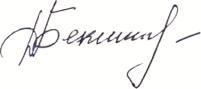 Декан Высшей Школы Экономики                                                                        Дильбар Гимранова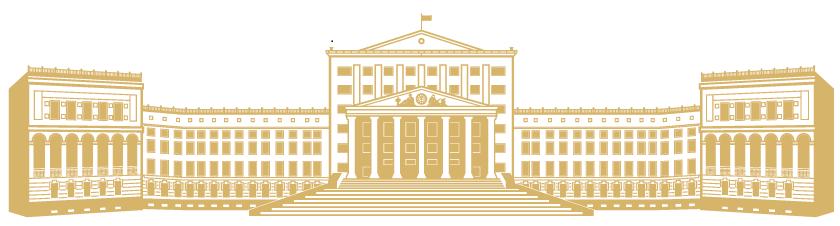 Тел: 7(7172) 702 849